УВЕДОМЛЕНИЕ О ВРУЧЕНИИписьма(лицевая сторона)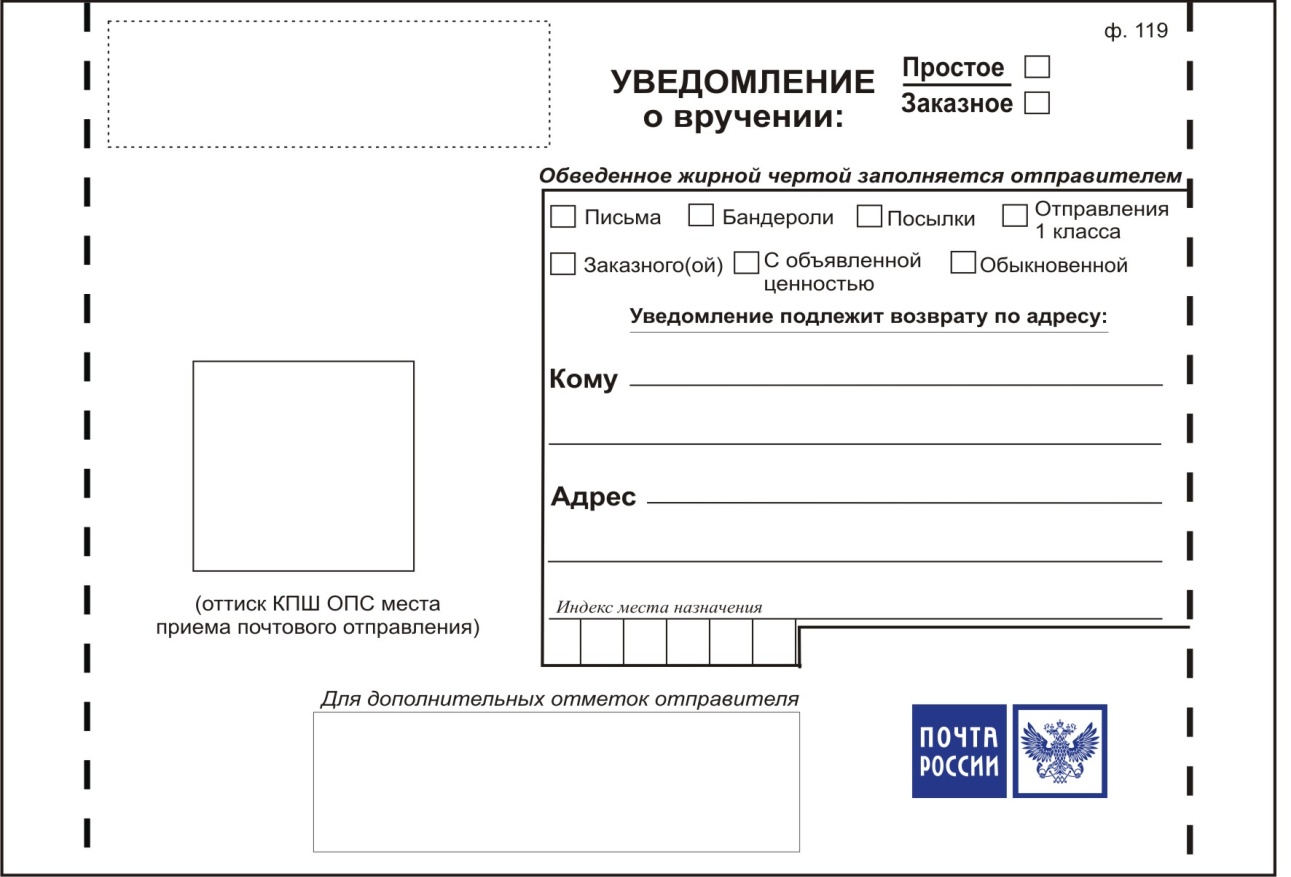 (оборотная сторона)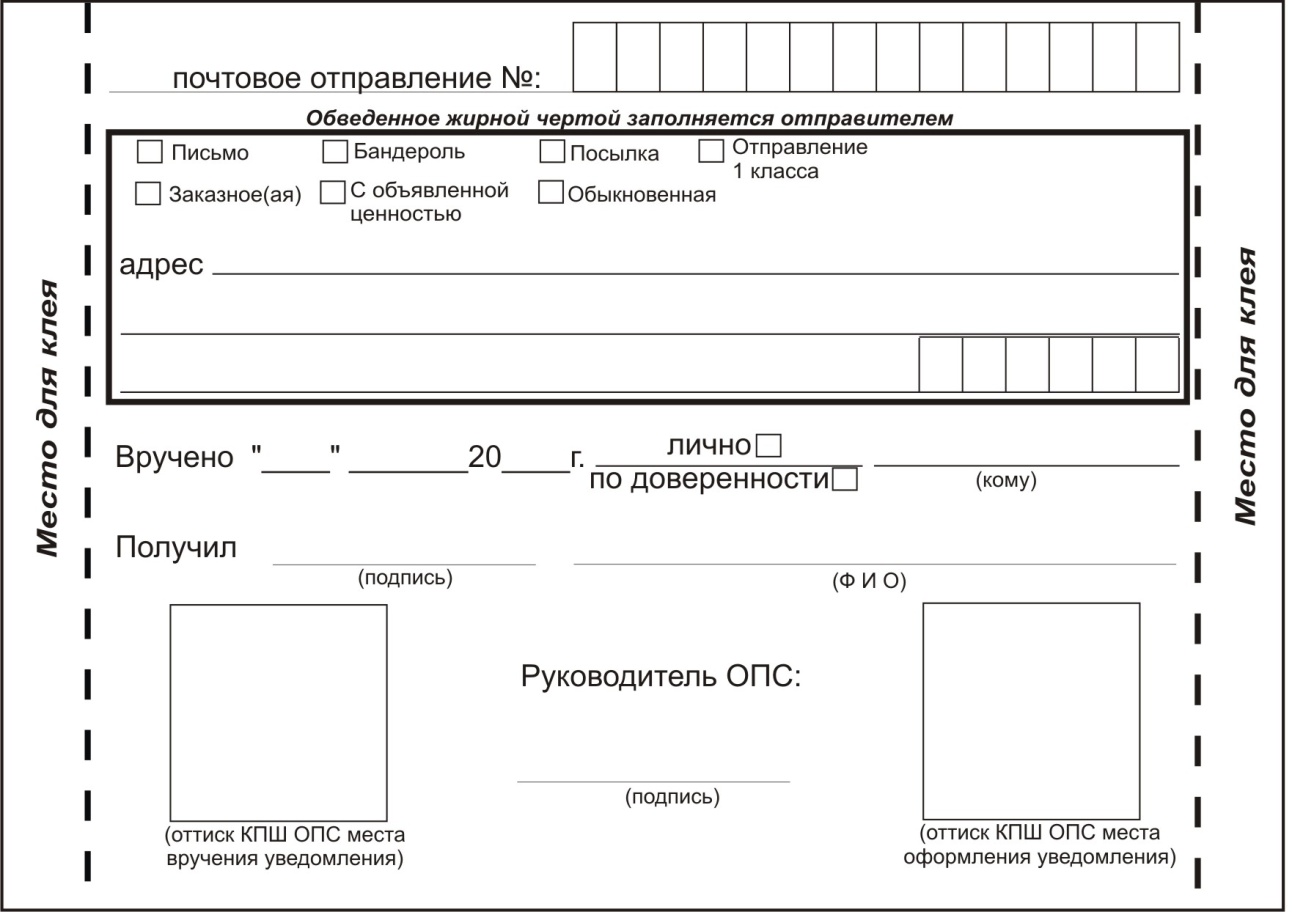 